REPUBLIQUEALGERIENNE	MINISTERE DE L'ENSEIGNEMENTSUPERIEUREDEMOCRATIQUEETPOPULAIRE	ET DE LA RECHERCHESCIENTIFIQUE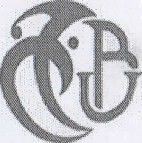 Nom :	Prénom : 	Né(e) le :	à : N° d’inscription :	Domaine : Sciences et Technologies	Filière:Aéronautique	Spécialité :Exploitation Aéronautique	Diplôme préparé : Master AcadémiqueMaster M1Moyenne du semestre 1 : Total des Crédits cumulés l'année (S1+S2) : Total des Crédits cumulés dans le cursus : Moyenne du semestre 2 : Moyenne annuelle M1 : Décision du jury : Admis / session                                                                                                                                                                                                                                                                                     Le :   Le chef de départementSemestreUnités d'Enseignement (U.E)Unités d'Enseignement (U.E)Unités d'Enseignement (U.E)Unités d'Enseignement (U.E)Matière(s) constitutive(s) de l'unité d'enseignement                                Résultats obtenus  Matière(s) constitutive(s) de l'unité d'enseignement                                Résultats obtenus  Matière(s) constitutive(s) de l'unité d'enseignement                                Résultats obtenus  Matière(s) constitutive(s) de l'unité d'enseignement                                Résultats obtenus  Matière(s) constitutive(s) de l'unité d'enseignement                                Résultats obtenus  Matière(s) constitutive(s) de l'unité d'enseignement                                Résultats obtenus  Résultats obtenusRésultats obtenusRésultats obtenusRésultats obtenusRésultats obtenusRésultats obtenusRésultats obtenusRésultats obtenusRésultats obtenusRésultats obtenusRésultats obtenusRésultats obtenusSemestreNatureCode et IntituléCréditsRequisCoefIntitulé(s)CréditsRequisCréditsRequisCoefCoefMatière(s)Matière(s)Matière(s)Matière(s)Matière(s)Matière(s)U.EU.EU.EU.EU.EU.ESemestreNatureCode et IntituléCréditsRequisCoefIntitulé(s)CréditsRequisCréditsRequisCoefCoefNoteNoteCréditsCréditsSession/AnnSession/AnnNoteNoteCréditsCréditsSession/AnnSession/AnnSemestre 1UEFUEF S1 Unité d'Enseignement Fondamentale S110.005Air Trafic Flow Management 12.002.0011Semestre 1UEFUEF S1 Unité d'Enseignement Fondamentale S110.005Radionavigation 12.002.0011Semestre 1UEFUEF S1 Unité d'Enseignement Fondamentale S110.005Radar 14.004.0022Semestre 1UEFUEF S1 Unité d'Enseignement Fondamentale S18.004Circulation Aérienne 12.002.0011Semestre 1UEFUEF S1 Unité d'Enseignement Fondamentale S18.004- Communication, Navigation and Surveillance/Air Trafic Management1.001.0011Semestre 1UEFUEF S1 Unité d'Enseignement Fondamentale S18.004Réglementation du Transport Aérienne 1.001.0011Semestre 1UETUET S1 Unité d'Enseignement Transversale S11.001Anglais1.001.0011Semestre 1UEDUED S1 Unité d'Enseignement Découverte S12.002Organisation Aviation Civile Internationale2.002.0011Semestre 1UEDUED S1 Unité d'Enseignement Découverte S12.002Recherche OpérationnelleRecherche Opérationnelle4.004.0022Semestre 1UEMUEM S1 Unité d'Enseignement Méthodologique S19.005Génie LogicielGénie Logiciel3.003.0022Semestre 1UEMUEM S1 Unité d'Enseignement Méthodologique S19.005Travaux Pratique Circulation Aérienne 1Travaux Pratique Circulation Aérienne 14.004.0022Semestre 1UEMUEM S1 Unité d'Enseignement Méthodologique S19.005Travaux Pratique Informatique Delphi Travaux Pratique Informatique Delphi 4.004.0022Semestre 2UEDUED S2 Unité d'Enseignement Découverte S22.002Bruit et Environnement Bruit et Environnement 1.001.0011Semestre 2UEDUED S2 Unité d'Enseignement Découverte S22.002Economie du Trafic Aérienne Economie du Trafic Aérienne 1.001.0011Semestre 2UEMUEM S2 Unité d'Enseignement Méthodologique S29.004Téléinformatique Téléinformatique 2.002.0011Semestre 2UEMUEM S2 Unité d'Enseignement Méthodologique S29.004Travaux Pratique Circulation Aérienne 2Travaux Pratique Circulation Aérienne 24.004.0022Semestre 2UEMUEM S2 Unité d'Enseignement Méthodologique S29.004Travaux Pratiques Procédures For AIR Navigation Services – For Air Trafic Opérations 1Travaux Pratiques Procédures For AIR Navigation Services – For Air Trafic Opérations 13.003.0011Semestre 2UEFUEF S2 Unité d'Enseignement Fondamentale S210.005Air Traffic Flow Management IIAir Traffic Flow Management II4.004.0022Semestre 2UEFUEF S2 Unité d'Enseignement Fondamentale S210.005Circulation Aérienne IICirculation Aérienne II4.004.0022Semestre 2UEFUEF S2 Unité d'Enseignement Fondamentale S210.005Télécommunications 1Télécommunications 12.002.0011Semestre 2UEFUEF S2 Unité d'Enseignement Fondamentale S28.004Météorologie GénéraleMétéorologie Générale2.002.0011Semestre 2UEFUEF S2 Unité d'Enseignement Fondamentale S28.004Procedures For AIR Navigation Services – For Air Traffic Operations 1Procedures For AIR Navigation Services – For Air Traffic Operations 12.002.0011Semestre 2UEFUEF S2 Unité d'Enseignement Fondamentale S28.004Radar IIRadar II2.002.0011Semestre 2UEFUEF S2 Unité d'Enseignement Fondamentale S28.004Radio Navigation IIRadio Navigation II2.002.0011Semestre 2UETUET S2 Unité d'Enseignement Transversale S21.001Anglais Anglais 1.001.0011